Oristano______________ALLA PROCURA DELLA REPUBBLICA PRESSO IL TRIBUNALE DI ORISTANORif.to D. Lgs 150/2022 – Art. 87 C. 6 BIS (cd Riforma Cartabia)Operatività portale elettronico per deposito atti penaliIstanza di abilitazione	Il/la sottoscritto/a Avv. ______________________________________________________________in qualità di:Difensore dell’indagatoDifensore della parte offesacome da allegata procura/nomina rilasciata da: cognome _________________________________ nome ________________________________________, nato a___________________________________________ il _____________________________________  in relazione a ciò che brevemente si descrive:__________________________________________________________________________________________________________________________________________________________________________________________________________________________________________________________________________________________________________________________________________________________________________________________________________________________________________________________________________________________________________________________________________,CHIEDEche gli/le venga comunicato il relativo N° RGNR al fine di poter procedere al deposito del citato atto attraverso il Portale Deposito Atti Penali così come disposto dalla fattispecie normativa. spazio riservato all’Ufficio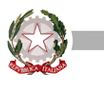 PROCURA DELLA REPUBBLICApresso il Tribunale di OristanoSi autorizzaNon si autorizza_________________Il Pubblico Ministero